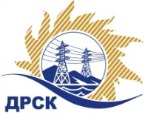 Акционерное Общество«Дальневосточная распределительная сетевая компания»ПРОТОКОЛ № 137/МТПиР-РЗакупочной комиссии по аукциону в электронной форме (участниками которого могут быть только субъекты малого и среднего предпринимательства) на право заключения договора Автомобиль грузопассажирский (ПЭС) лот № 28201-ТПИР-ТПИР ОНМ-2020-ДРСККОЛИЧЕСТВО ПОДАННЫХ ЗАЯВОК НА УЧАСТИЕ В ЗАКУПКЕ: 2 (две) заявки.КОЛИЧЕСТВО ОТКЛОНЕННЫХ ЗАЯВОК: 0 (ноль) заявка.ВОПРОСЫ, ВЫНОСИМЫЕ НА РАССМОТРЕНИЕ ЗАКУПОЧНОЙ КОМИССИИ: О рассмотрении результатов оценки первых частей заявок.О признании заявок соответствующими условиям Документации о закупке по результатам рассмотрения первых частей заявок.ВОПРОС № 1.  О рассмотрении результатов оценки первых частей заявокРЕШИЛИ:Признать объем полученной информации достаточным для принятия решения.Принять к рассмотрению первые части заявок следующих участников:ВОПРОС № 2. О признании заявок соответствующими условиям Документации о закупке по результатам рассмотрения первых частей заявокРЕШИЛИ:Признать первые части заявок следующих Участников: 262002, 262068 удовлетворяющими по существу условиям Документации о закупке и принять их к дальнейшему рассмотрению.Коврижкина Е.Ю.Тел. 397208г. Благовещенск«29» ноября 2019№п/пИдентификационный номер УчастникаДата и время регистрации заявки26200208.11.2019 04:4826206808.11.2019 07:57№ п/пИдентификационный номер УчастникаДата и время регистрации заявки126200208.11.2019 04:48226206808.11.2019 07:57Секретарь Закупочной комиссии  1 уровня АО «ДРСК»____________________М.Г. Елисеева